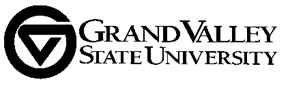 November 4, 2016Specification Clarification/Addendum IRequest for Proposal #217-23 – Air FiltersAll equivalent air filter brands that meet and or exceeds our bid specifications will be considered.  Please note: Sample air filters may be requested for evaluation purposes prior to awarding bid.Bid Opening: November 15, 2016 @ 10:00 AMThank you for your participation,Valerie Rhodes-Sorrelle, C.P.M.Sr. Strategic Sourcing SpecialistProcurement Services - 2033 Zumberge Hall - Allendale, MI  49401Phone – 616/331-2283 – Fax 616/331-3287